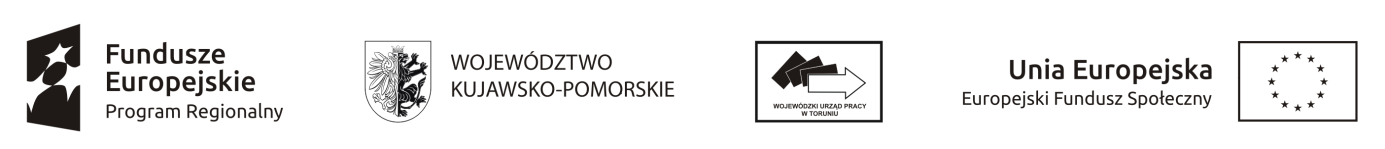 Załącznik nr 6 do Regulaminu konkursuKARTA WERYFIKACJI WARUNKÓW FORMALNYCH I OCZYWISTYCH OMYŁEKNUMER KONKURSU/NABORU:NAZWA WNIOSKODAWCY:TYTUŁ PROJEKTU:NUMER KANCELARYJNY WNIOSKU:NUMER WNIOSKU:SUMA KONTROLNA WNIOSKU (jeśli dotyczy)DATA WPŁYWU WNIOSKU:PRACOWNIK WERYFIKUJĄCY: Karta weryfikacji warunków formalnych i oczywistych omyłek jest wypełniana przez pracownika instytucji organizującej konkurs/nabór*. Osoba dokonująca weryfikacji warunków formalnych i oczywistych omyłek podpisuje deklarację poufności i oświadczenie o  bezstronności.Deklaracja poufnościZobowiązuję się do nieujawniania informacji dotyczących weryfikowanego przeze mnie wniosku o dofinansowanie projektu oraz że dołożę należytej staranności dla zapewnienia, aby informacje te nie zostały przekazane osobom nieuprawnionym.Data, miejscowość i podpis:....................................................................................Oświadczenie o bezstronności Oświadczam, że:będę przestrzegał zakazu działania na rzecz wnioskodawcy poza wykonywanymi przeze mnie czynnościami służbowymi, w sposób stronniczy lub na zasadzie odpłatności, w szczególności poprzez sporządzanie, sprawdzanie, poprawianie wniosków o dofinansowanie oraz innych dokumentów umożliwiających wnioskodawcom pozyskiwanie środków w ramach Regionalnego Programu Operacyjnego Województwa Kujawsko-Pomorskiego, będę chronił i nie ujawniał danych osobowych wnioskodawcy, którego wniosek o dofinansowanie podlega weryfikacji,będę zgłaszał przełożonym okoliczności mogące spowodować konflikt interesów oraz prosił o wyłączenie z postępowania w sprawie, w której taki konflikt może zaistnieć, znane mi są zapisy art. 24 ust 2 pkt 2 ustawy z dnia 21 listopada 2008 r. o pracownikach samorządowych (Dz. U. z 2019 r., poz. 1282) oraz Instrukcji Wykonawczej Wojewódzkiego Urzędu Pracy w Toruniu pełniącego funkcję Instytucji Pośredniczącej we wdrażaniu Regionalnego Programu Operacyjnego Województwa Kujawsko-Pomorskiego na lata 2014-2020, stanowiących o obowiązku zachowania bezstronności,znane mi są zasady odpowiedzialności za naruszenie zasady bezstronności wynikające z art. 30 ustawy o pracownikach samorządowych 
(Dz. U. z 2019 r. poz. 1282);nie zachodzą przesłanki wyłączenia mnie z weryfikacji warunków formalnych i oczywistych omyłek, na podstawie art. 24 par. 1 i 2 ustawy z dnia 14 czerwca 1960 r. – Kodeks postępowania administracyjnego (Dz. U. z 2018 r. poz. 2096 z późn. zm.);będę przestrzegał polityki zwalczania nadużyć finansowych przyjętej przez Instytucję Pośredniczącą.Data, miejscowość i podpis:....................................................................................I. WERYFIKACJA WARUNKÓW FORMALNYCH I OCZYWISTYCH OMYŁEKI. WERYFIKACJA WARUNKÓW FORMALNYCH I OCZYWISTYCH OMYŁEKI. WERYFIKACJA WARUNKÓW FORMALNYCH I OCZYWISTYCH OMYŁEKTAK/ NIE/ ND/ UCzy wniosek o dofinansowanie projektu jest kompletny, w tym:wniosek o dofinansowanie projektu zawiera wszystkie strony i załączniki (o ile dotyczy) określone w Regulaminie konkursu?;wniosek o dofinansowanie projektu (załączniki – o ile dotyczy) został podpisany przez uprawnioną osobę i opieczętowany?;suma kontrolna jest zgodna w całym wniosku o dofinansowanie projektu w wersji papierowej?Czy wniosek o dofinansowanie projektu jest kompletny, w tym:wniosek o dofinansowanie projektu zawiera wszystkie strony i załączniki (o ile dotyczy) określone w Regulaminie konkursu?;wniosek o dofinansowanie projektu (załączniki – o ile dotyczy) został podpisany przez uprawnioną osobę i opieczętowany?;suma kontrolna jest zgodna w całym wniosku o dofinansowanie projektu w wersji papierowej?Czy wniosek o dofinansowanie projektu został złożony we właściwej formie, tj. wniosek o dofinansowanie został złożony na właściwym formularzu w wersji elektronicznej i w wersji papierowej o tożsamej sumie kontrolnej?Czy wniosek o dofinansowanie projektu został złożony we właściwej formie, tj. wniosek o dofinansowanie został złożony na właściwym formularzu w wersji elektronicznej i w wersji papierowej o tożsamej sumie kontrolnej?Czy wniosek o dofinansowanie projektu w wersji elektronicznej i papierowej został złożony w terminie wskazanym w ogłoszeniu o konkursie?Czy wniosek o dofinansowanie projektu w wersji elektronicznej i papierowej został złożony w terminie wskazanym w ogłoszeniu o konkursie?Czy wniosek o dofinansowanie projektu zawiera oczywiste omyłki?Czy wniosek o dofinansowanie projektu zawiera oczywiste omyłki?Czy poprawa/uzupełnienie wniosku o dofinansowanie projektu została złożona zgodnie z wezwaniem do poprawy/uzupełnienia wniosku o dofinansowanie projektu?Czy poprawa/uzupełnienie wniosku o dofinansowanie projektu została złożona zgodnie z wezwaniem do poprawy/uzupełnienia wniosku o dofinansowanie projektu?II. WYNIK WERYFIKACJI WARUNKÓW FORMALNYCH I OCZYWISTYCH OMYŁEKII. WYNIK WERYFIKACJI WARUNKÓW FORMALNYCH I OCZYWISTYCH OMYŁEKII. WYNIK WERYFIKACJI WARUNKÓW FORMALNYCH I OCZYWISTYCH OMYŁEKZAZNACZ „X” WŁAŚCIWĄ ODPOWIEDŹPrzekazanie wniosku o dofinansowanie projektu do ocenyPrzekazanie wniosku o dofinansowanie projektu do ocenyPrzekazanie wniosku o dofinansowanie projektu do ocenyWniosek o dofinansowanie projektu skierowany do uzupełnienia/poprawyWniosek o dofinansowanie projektu skierowany do uzupełnienia/poprawyWniosek o dofinansowanie projektu skierowany do uzupełnienia/poprawyWniosek o dofinansowanie projektu pozostawiony bez rozpatrzeniaWniosek o dofinansowanie projektu pozostawiony bez rozpatrzeniaWniosek o dofinansowanie projektu pozostawiony bez rozpatrzeniaUZASADNIENIE/UWAGI UZASADNIENIE/UWAGI UZASADNIENIE/UWAGI UZASADNIENIE/UWAGI (należy wskazać przyczyny skierowania wniosku o dofinansowanie projektu do uzupełnienia/poprawy, skierowania do oceny mimo poprawy/uzupełnienia wniosku  w zakresie wykraczającym poza zakres wezwania (tj. dostosowania treści wniosku do istniejącego stanu faktycznego lub prawnego) albo pozostawienia wniosku bez rozpatrzenia).(należy wskazać przyczyny skierowania wniosku o dofinansowanie projektu do uzupełnienia/poprawy, skierowania do oceny mimo poprawy/uzupełnienia wniosku  w zakresie wykraczającym poza zakres wezwania (tj. dostosowania treści wniosku do istniejącego stanu faktycznego lub prawnego) albo pozostawienia wniosku bez rozpatrzenia).(należy wskazać przyczyny skierowania wniosku o dofinansowanie projektu do uzupełnienia/poprawy, skierowania do oceny mimo poprawy/uzupełnienia wniosku  w zakresie wykraczającym poza zakres wezwania (tj. dostosowania treści wniosku do istniejącego stanu faktycznego lub prawnego) albo pozostawienia wniosku bez rozpatrzenia).(należy wskazać przyczyny skierowania wniosku o dofinansowanie projektu do uzupełnienia/poprawy, skierowania do oceny mimo poprawy/uzupełnienia wniosku  w zakresie wykraczającym poza zakres wezwania (tj. dostosowania treści wniosku do istniejącego stanu faktycznego lub prawnego) albo pozostawienia wniosku bez rozpatrzenia).Toruń, dnia……………… r.                 .................................................                                             Podpis osoby weryfikującejToruń, dnia……………… r.                 .................................................                                             Podpis osoby weryfikującejToruń, dnia……………… r.                 .................................................               Podpis osoby zatwierdzającejToruń, dnia……………… r.                 .................................................               Podpis osoby zatwierdzającej